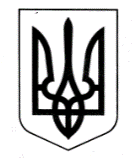 УКРАЇНАЧОРНОМОРСЬКА МІСЬКА РАДАОдеського району Одеської областіРІШЕННЯ     12.07.2022                                                                  № 214-VIIIПро звільнення Кутового Максима Валентиновича   з посади заступника міського голови з питань діяльності виконавчих органів Чорноморської міської ради Одеського району Одеської області	Беручи до уваги подану Кутовим Максимом Валентиновичем  заяву про звільнення з посади заступника міського голови з питань діяльності виконавчих органів Чорноморської міської ради Одеського району Одеської області, враховуючи рекомендації постійної  комісії з питань депутатської діяльності, законності, правопорядку та соціального захисту громадян, керуючись пунктом 1 частини 1 статті 36 Кодексу законів про працю України,  статтями 25, 26 Закону України «Про місцеве самоврядування в Україні», Чорноморська міська рада Одеського району Одеської області вирішила:1. Звільнити Кутового Максима Валентиновича з посади заступника міського голови з  питань діяльності   виконавчих органів  Чорноморської  міської ради Одеського району Одеської області.  2. Внести зміни до рішення Чорноморської міської ради Одеського району Одеської області від 12.04.2021 № 48 – VIIІ «Про   утворення   виконавчого   комітету Чорноморської міської ради Одеського району Одеської області VІІІ скликання, визначення його чисельності та затвердження його персонального складу» (зі змінами та доповненнями), а саме:                           - виключити Кутового Максима Валентиновича зі складу виконавчого   комітету Чорноморської міської ради Одеського району  Одеської області VІІІ скликання.3. Контроль за виконанням даного рішення покласти на постійну комісію з питань депутатської діяльності, законності, правопорядку та соціального захисту громадян.              Міський голова							   Василь ГУЛЯЄВ ПОГОДЖЕНО: Секретар міської ради 					Олена ШОЛАР  Керуюча справами 						Наталя КУШНІРЕНКО  Начальник управління ДРП та ПЗ 				Дмитро СКРИПНИЧЕНКО   Начальник організаційного відділу 			Ілля ВАРИЖУК  Виконавець: начальник служби персоналу                      Світлана ВАРАБІНА  Розсилка: Служба персоналу - 1 Загальний відділ - 1 